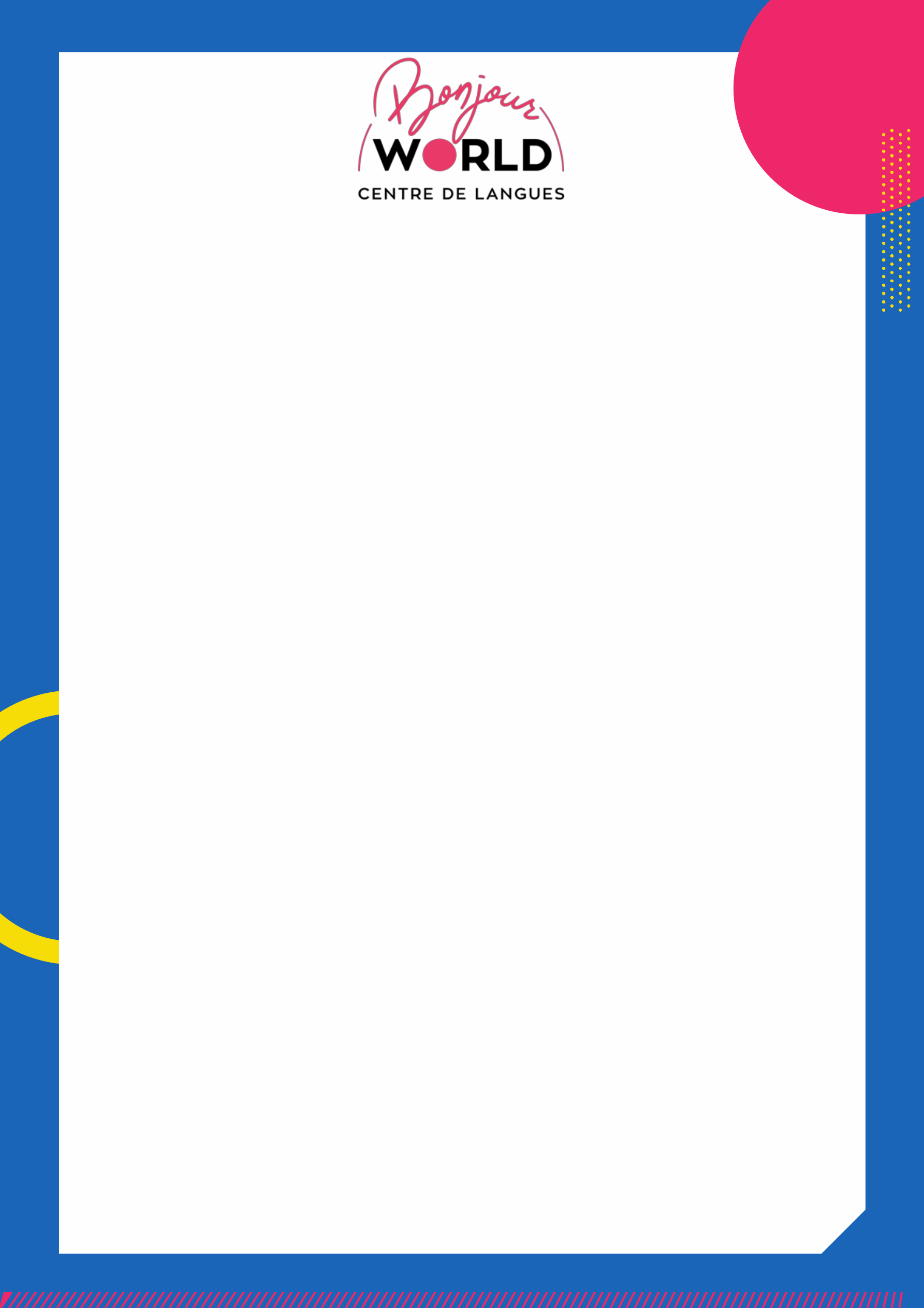 Evaluation en ItalienPrénom: ______________________	Nom: _________________________________Entreprise : _____________________ N° de téléphone: _________________ Date: _________Completare le frasi con un articolo determinativo o indeterminativo (il, lo, l', la, i, gli, le, un, uno, una, un'):Il gatto è ______ animale simpaticoIn questa città ______ autobus sono sempre pieniIl tennis è ______ sport che io preferiscoKatia Ricciarelli è ______ più famosa cantante italianaIsfahan è ______ antica città dell’IranPaolo è ______ unico studente maschio di questa classeOggi è ______ primo aprileCompletare le frasi con una vocale (-a, -e, -o, -i)Elisabetta e Vittoria sono due donne ingles____A Bologna c’è un’università molto important___Mario e Giorgio sono due person____ simpaticheLa disoccupazione è un grand____ problema in tutta EuropaSolo il caffè espresso è un ver____ caffèIl francese e lo spagnolo, per gli italiani, sono due lingue facil____Virginia e Maria sono due ragazze spagnol____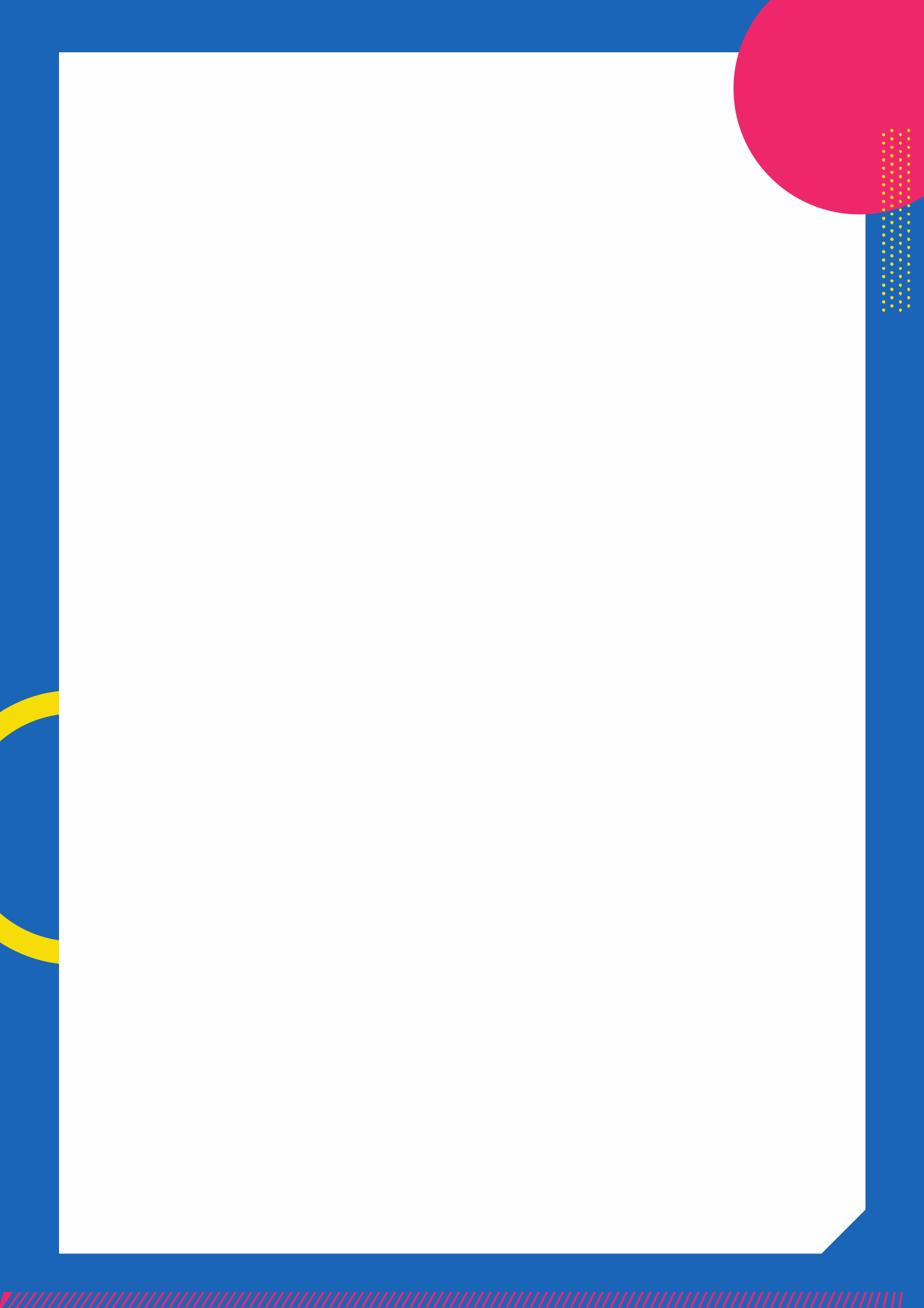 Completare le frasi coniugando i verbi al presente indicativo (forme regolari)Tu non /guardare/ ______________ molto la televisioneFrancesca /partire/ ________________ questa seraLoro non /credere/ ______________ a quello che dicoI miei genitori /arrivare/ ______________ alle ottoLei /prendere/ _________________ qualcosa da bere?Lui /aspettare/ _____________________ l'autobusIo non /conoscere/ __________________ quella personaCompletare le frasi coniugando i verbi al presente indicativo (forme irregolari)Loro /andare/ ______________ al cinema ogni settimanaNoi non /capire/ _______________ bene l'ingleseMarco non /potere/ ______________ venire alla festaIo non /andare/ ______________ mai a letto prima di mezzanotteNoi andiamo in discoteca. /Venire/ _____________ anche voi?Tu non /sapere/ ______________ qual è la veritàVoi che cosa /fare/ ________________ stasera?Merci d’exprimer (en italien, si possible) vos raisons pour apprendre l’Italien:_____________________________________________________________________________________________________________________________________________________________________________________________________________________________________________________________________________________________________________________________________________________________________________________________________________________P a g e 2 | 2